NÁVRH ADVENTNÍHO VĚNCEzadání úkolu:	- pracuj individuálně			- na práci máš 2 vyučovací hodiny- vytvoř barevný grafický návrh adventního věnce, dále seznam materiálu, surovin a nářadí potřebných pro vyhotovení věnce a proveď kalkulaci ceny věnce, do návrhu zahrň i zeleň na tělo věnce- návrh vypracuj na výkres formátu A3 – v jeho levé části bude barevně vyhotovený grafický návrh adventního věnce s barevnou legendou, v pravé části výkresu vypracuj seznam použitého materiálu a jeho cenovou kalkulaci s konečnou cenou adventního věnce- kalkulace ceny musí obsahovat: druh materiálu, suroviny – počet kusů – jednotkovou cenu (cena za ks, množství) – celkovou cenu materiálu- nezapomeň jako poslední položku přičíst náklady za energie (pokud použiješ) a za prácikalkulaci můžeš provést do podobné tabulky: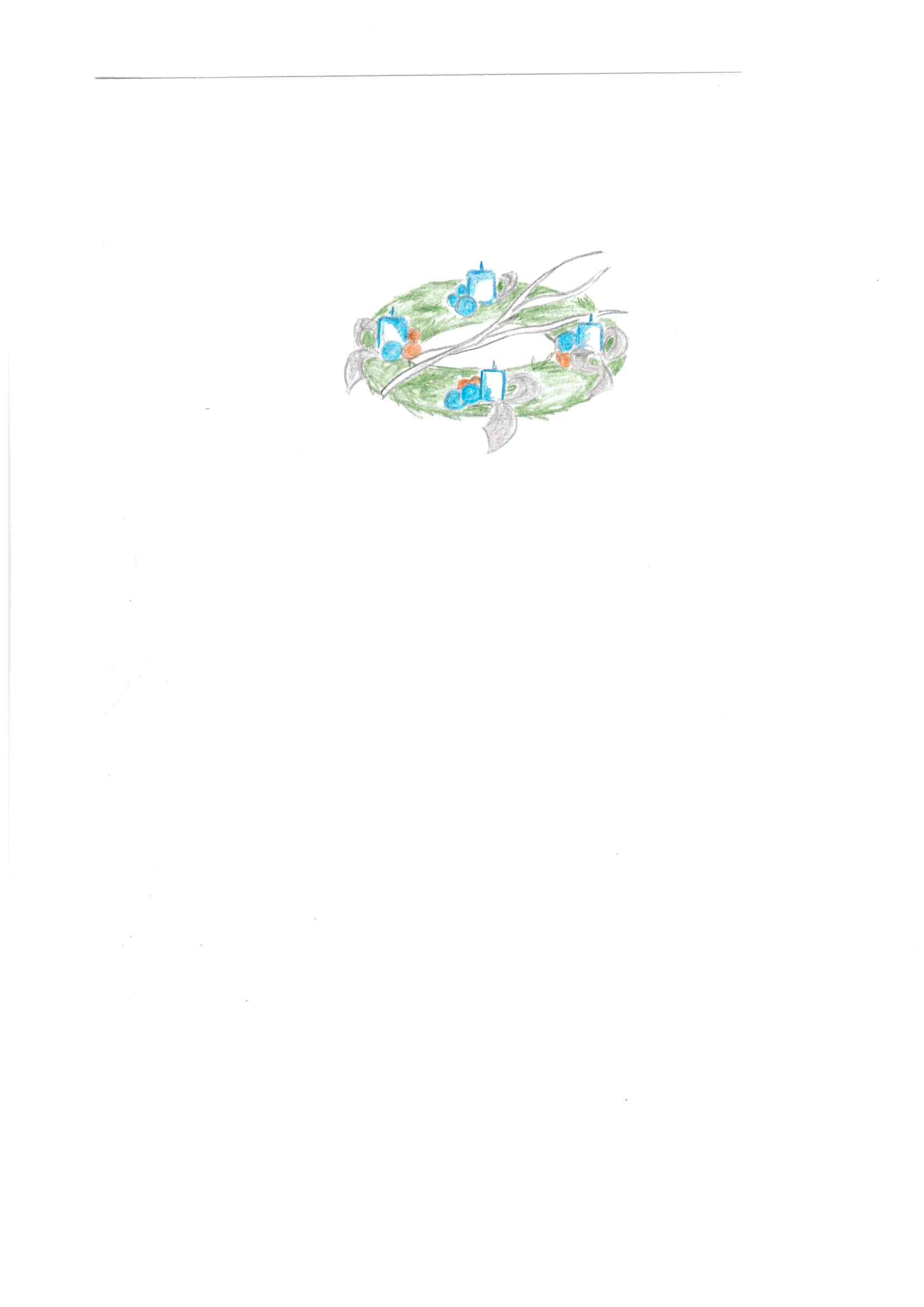 příklad zpracování barevného grafického návrhu adventního věnce	pravidla hodnocení provedení návrhu adventního věnce: 		posuzuje se aktivita žáka při přípravě tvorbě návrhu adventního věnceposuzuje se správnost vyhotovení seznamu materiálu, surovin a nářadí potřebného vazbu a aranžování věnce a kalkulace ceny věnceposuzuje se pečlivost při grafickém zpracování návrhu věncemateriál, surovinapočet použitých kusůjednotková cenacelkem Kčkorpus věnce135 Kč/ks35atd.atd.